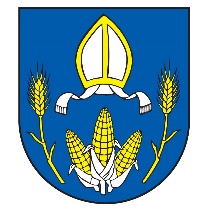 Obec Jatov, 941 09 Jatov 190VEC: HLÁSENIE TRVALÉHO STANOVIŠŤA VČELSTIEVDolupodpísaný chovateľ včelstiev nahlasujem na základe vyhlášky MP SR č. 3322/2/2002-100 o podrobnostiach o prípravkoch na ochranu rastlín, prílohy č. 16, časť C – ochrana včiel, užitočného hmyzu, zvierať a vodných organizmov pri používaní prípravkov, v znení neskorších predpisovChovateľ včelstiev: .......................................................................................Adresa: ..........................................................................................................Telefonický kontakt: .....................................................................................Počet včelstiev: .............................................................................................Oznamujem, že mám včelstvá trvale umiestnené na adrese /parcela číslo, katastrálne územie/:.........................................................................................................................................................................................................................................................................................................................................................................................V Jatove, dňa: 						     ....................................							      PodpisPotvrdenie: OcÚ Jatov /dátum, pečiatka, podpis/:				